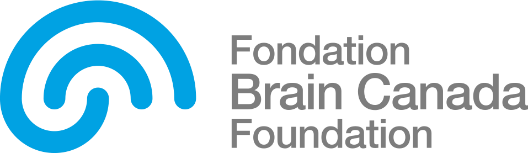 Brain Canada Foundation Sponsorship FormBrain Canada is a national, charitable organization that enables and supports brain research. In our role as steward of the Canada Brain Research Fund, we must primarily direct our donor, partner and Government matched funds to research. However, we do, on occasion make rare exceptions to act as sponsor to small events that align with our mission. Please note that the sponsorship form should be submitted at least 40 business days prior to the event, but earlier is preferred. All funds received from Brain Canada must be used for the activities described in the application and must take place in Canada. A successful application does not imply subsequent years’ sponsorship. To be considered for sponsorship funding, provide the following and submit to info@braincanada.ca. Briefly describe your event (including language – English, French or both –, location, date, and number of expected attendees) and its objective.Who is the target audience for this event?What would Brain Canada’s contribution be (financial and/or other)?How will the funds be used?How does the event align with Brain Canada’s mission and vision?If Brain Canada is to be a sponsor, what visibility and presence will be given to the foundation (i.e. logo, banner, speaking slot, recognition in communications material)?Will Brain Canada-funded researchers be present? If so, please list. Is there an opportunity for them to acknowledge the funding provided by Brain Canada?Brain Canada values diversity and inclusion in all its forms. Does the event take into account diversity and inclusion? If so, how? Please note that it may take up to 10 business days to provide a response and that all decisions are final. We thank you for your understanding.